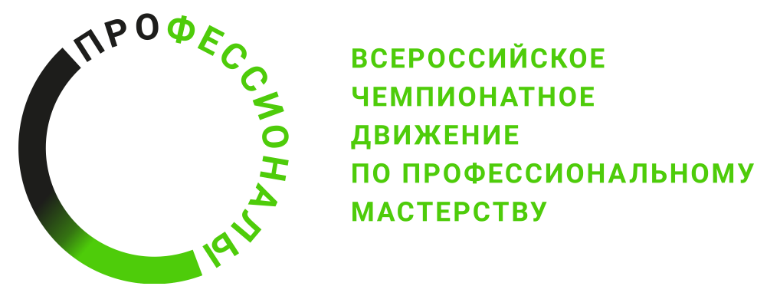 ПРОГРАММАРЕГИОНАЛЬНОГО ЭТАПА ЧЕМПИОНАТА ПО ПРОФЕССИОНАЛЬНОМУ МАСТЕРСТВУ «ПРОФЕССИОНАЛЫ» - 2024В НЕНЕЦКОМ АВТОНОМНОМ ОКРУГЕКомпетенция «Преподавание в младших классах» (основная категория)         СОГЛАСОВАНО:                                                                                          Менеджер компетенции                                                            «Преподавание в младших классах» - ______________ Яковлева Э.Н.«______»___________2024 год                                                                    Общая информацияОбщая информацияПериод проведения 18-22 марта 2024 годаМесто проведения и адрес площадкиГБПОУ НАО "Нарьян-Марский социально-гуманитарный колледж имени И.П. Выучейского" - Мастерская "Преподавание в младших классах" (НАО, г. Нарьян-Мар, ул. Выучейского, д. 25)ФИО Главного экспертаПротопопова Елизавета ВикторовнаКонтакты Главного эксперта+7(911)674-27-90, pev-nao@yandex.ruДата и время Наименование мероприятияПодготовительный день (Д-2)  - 18 марта 2024 (понедельник)Подготовительный день (Д-2)  - 18 марта 2024 (понедельник)09.00 – 11.00Приемка площадки к проведению отборочного этапа Чемпионата по профессиональному мастерству «Профессионалы»: проверка готовности площадки к проведению соревнований, соответствие инфраструктурному листу, плану застройки, работа камер, рабочее состояние техники (тестирование интерактивного и цифрового оборудования).11.00 – 12.00Консультация технических администраторов площадки.12.00 – 12.15Подписание Акта готовности площадки к проведению чемпионата.Подготовительный день (Д-1)  - 19 марта 2024 (вторник)Подготовительный день (Д-1)  - 19 марта 2024 (вторник)09.00 – 09.30Приезд на площадку.09.30-09.45Регистрация конкурсантов и экспертов на площадке. Проверка корректности внесенных данных конкурсантов и экспертов Чемпионата;09.45-10.00Инструктаж по ТБ и ОТ.10.00-10.15Жеребьевка распределения рабочих мест конкурсантов.10.15-12.15Ознакомление конкурсантов с рабочими местами и оборудованием на площадке.12.15-12.30Формирование и подписание протоколов.12.30 – 17.00Эксперты: Ознакомление экспертов с конкурсными заданиями, внесение и утверждение 30% изменений;Формирование расписания работы Групп оценивания на все дни соревновательной части Чемпионата;Подготовка Членов группы оценки/ структура и продолжительность конкурсного задания, процедура оценки и схема оценивания/;Внесение схемы оценки в ЦСО и ее блокировка; Формирование и подписание протоколов;Вывод оценочных ведомостей из ЦСО на всех участников.17.00Завершение работы на площадке.Основной день (Д1)  - 20 марта 2024 (среда)Основной день (Д1)  - 20 марта 2024 (среда)8.15 – 08.25Регистрация конкурсантов и экспертов на конкурсной площадке. Проверка рабочих мест конкурсантов.08.25 – 08.40Брифинг участников. Инструктаж по ТО и ТБ. Жеребьевка.08.40 – 11.10Модуль А. Инвариант. (Подготовка и проведение фрагмента урока (этап открытия нового знания) в начальных классах по одному из учебных предметов с использованием интерактивного оборудования) Выполнение задания I.    Подготовка к демонстрации фрагмента урока (этап открытия нового знания) с использованием интерактивного оборудования11.10 – 11.30Кофе-брейк11.30 – 14.10Выполнение задания II.	Демонстрация фрагмента урока (этап открытия нового знания) с использованием интерактивного оборудования(15 мин. на каждого участника, 5 мин. на подготовку к демонстрации задания = 160 мин.)  14.10 – 14.40Обеденный перерыв 14.40 – 14.50Сбор участников и экспертов на конкурсной площадке. Жеребьевка.14.50 – 16.50 Модуль Г. Вариатив. (Разработка и демонстрация уровневых учебных заданий, обеспечивающих усвоение конкретной темы по одному из учебных предметов (русский язык, математика, окружающий мир, литературное чтение)Выполнение задания. 16.50 – 17.00Технический перерыв17.00 – 18.36Представление задания (10 мин. на каждого участника, 2 мин. на подготовку к демонстрации задания = 96 мин.).18.36 – 18.45Брифинг участников.18.45 – 20.30Работа экспертов. Оценка конкурсных заданий участников. Подведение итогов, внесение результатов в ЦСО.Основной день (Д2)  - 21 марта 2024 (четверг)Основной день (Д2)  - 21 марта 2024 (четверг)8.15 – 08.25Регистрация конкурсантов и экспертов на конкурсной площадке. Проверка рабочих мест конкурсантов.08.25 – 08.40Брифинг участников. Инструктаж по ТО и ТБ. Жеребьевка.08.40 – 11.10Модуль Б.  Инвариант. (Подготовка и проведение воспитательного мероприятия с использованием интерактивного оборудования)Выполнение задания I.	Подготовка к демонстрации фрагмента воспитательного мероприятия11.10 – 11.30Кофе-брейк11.30 – 14.10Выполнение задания II.	Демонстрация фрагмента воспитательного мероприятия (15 мин. на каждого участника, 5 мин. на подготовку к демонстрации задания = 160 мин.)  14.10 – 14.50Обеденный перерыв 14.50 – 15.10Сбор участников и экспертов на конкурсной площадке. Жеребьевка.15.10 – 17.05 Модуль Д.  Вариатив. (Подготовка и проведение обучающего интерактива для родителей по заданной теме)Выполнение задания I.	Подготовка к проведению обучающего интерактива по заданной теме. 17.05 – 17.25Кофе-брейк17.25 – 20.05Представление задания II.	Проведение обучающего интерактива по заданной теме (15 мин. на каждого участника, 5 мин. на подготовку к демонстрации задания = 160 мин.)  20.05 – 20.10Брифинг участников.20.10 – 21.30Работа экспертов. Оценка конкурсных заданий участников. Подведение итогов, внесение результатов в ЦСО.Основной день (Д3)  - 22 марта 2024 (пятница)Основной день (Д3)  - 22 марта 2024 (пятница)8.15 – 08.25Регистрация конкурсантов и экспертов на конкурсной площадке. Проверка рабочих мест конкурсантов.08.25 – 08.40Брифинг участников. Инструктаж по ТО и ТБ. Жеребьевка.08.40 – 11.10Модуль В. Инвариант. (Разработка и проведение фрагмента внеурочного занятия c использованием интерактивного оборудования)Выполнение задания I.        Подготовка к демонстрации фрагмента внеурочного занятия11.10 – 11.30Кофе-брейк11.30 – 14.10Выполнение задания II.      Демонстрация фрагмента внеурочного занятия (15 мин. на каждого участника, 5 мин. на подготовку к демонстрации задания = 160 мин.)  14.10 – 14.50Обеденный перерыв 14.50 – 15.00Брифинг участников.15.00 – 18.00Работа экспертов. Оценка конкурсных заданий участников. Внесение результатов в ЦСО. Подписание ведомостей, протоколов.